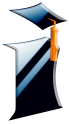 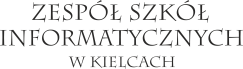 	Oświadczam, iż wyrażam zgodę na samodzielny powrót do domu mojego dziecka, ……………… ………………………………………. z ………………………………………………………………………. w dniu ………………………….